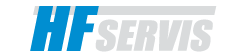 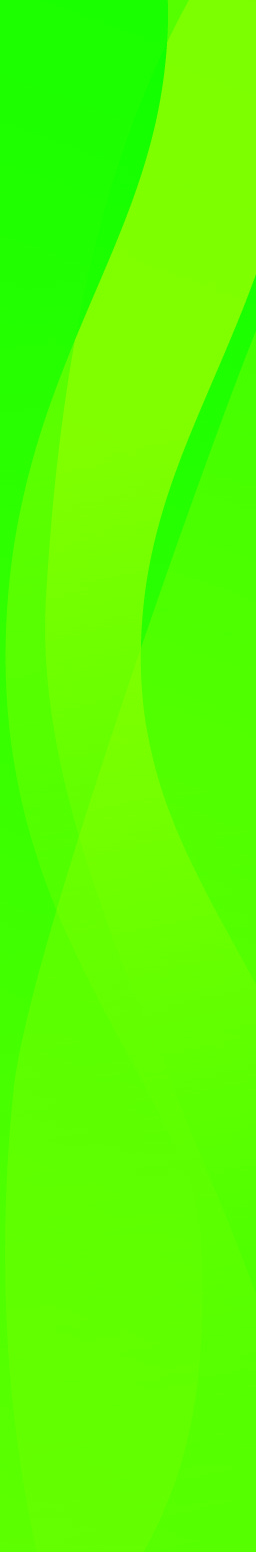 Rýchlosť        odpareniaBod              vzplanutiaHustotaBázaVzhľadŠkodlivosť2-3 min. 25°C0,89SOLVENTkvapalinaNEMÁ